Publicado en España el 01/06/2017 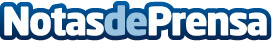 Cia. de la Moda lanza su nueva web y estrena espacio físico en MadridLa agencia de moda presenta su nueva página web, con una imagen visual mejorada, con más contenido y adaptada a formato responsive para los diferentes dispositivos. Además recientemente estrenaron nuevo showroom adecuado para exponer las colecciones en un entorno cómodo y funcionalDatos de contacto:Amadeo GómezWWW.CIADELAMODA.COM913081393 Nota de prensa publicada en: https://www.notasdeprensa.es/cia-de-la-moda-lanza-su-nueva-web-y-estrena Categorias: Nacional Telecomunicaciones Moda Sociedad Madrid E-Commerce Recursos humanos Consumo http://www.notasdeprensa.es